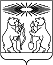 О проведении публичных слушаний по проекту планировки территории и проекту межевания территории для строительства, реконструкции, эксплуатации линейного объекта «Автомобильная дорога № 6 (КОГР «Эльдорадо» − вахтовый поселок КОГР «Эльдорадо») в Северо-Енисейском районе Красноярского края»На основании заявления общества с ограниченной ответственностью «Соврудник» от 18.01.2023 № б/н об утверждении документации по планировке территории для строительства, реконструкции, эксплуатации линейного объекта «Автомобильная дорога № 6 (КОГР «Эльдорадо» − вахтовый поселок КОГР «Эльдорадо») в Северо-Енисейском районе Красноярского края», учитывая подпункт «а» пункта 4 особенностей подготовки, согласования, утверждения, продления сроков действия документации по планировки территории, градостроительных планов земельных участков, выдачи разрешения на строительство объектов капитального строительства, разрешений на ввод в эксплуатацию, утвержденных постановлением Правительства Российской Федерации от 02.04.2022 № 575, в соответствии с требованиями части 12.1 статьи 45 Градостроительного кодекса Российской Федерации, руководствуясь статьей 28 Федерального закона от 06.10.2003 № 131-ФЗ «Об общих принципах организации местного самоуправления», Положением об особенностях организации и проведения публичных слушаний по Проектам в области градостроительной деятельности на территории Северо-Енисейского района, утвержденным решением Северо-Енисейского районного Совета депутатов от 18.05.2018 № 438-38, статьями 18, 45 Устава Северо-Енисейского района, ПОСТАНОВЛЯЮ:1. Выступить с инициативой Главы Северо-Енисейского района о проведении публичных слушаний по проекту планировки территории и проекту межевания территории для строительства, реконструкции, эксплуатации линейного объекта «Автомобильная дорога № 6 (КОГР «Эльдорадо» − вахтовый поселок КОГР «Эльдорадо») в Северо-Енисейском районе Красноярского края».2. Назначить проведение публичных слушаний по проектам, указанным в пункте 1 настоящего постановления, на 16 февраля 2023 года в 17:00 часов в помещении конференц-зала администрации Северо-Енисейского района, расположенном по адресу: 663282, Красноярский край, Северо-Енисейский район, гп. Северо-Енисейский, ул. Ленина, 48. Установить время начала регистрации участников публичных слушаний 16 февраля 2023 года в 16 часов 30 минут, время окончания регистрации – 16 часов 55 минут.3. Организатору публичных слушаний, которым в соответствии со статьей 3 Положения об особенностях организации и проведения публичных слушаний по Проектам в области градостроительной деятельности на территории Северо-Енисейского района является Комиссия по подготовке проекта Правил землепользования и застройки территории Северо-Енисейского района, утвержденная постановлением администрации Северо-Енисейского района от 05.08.2008 № 381-п (далее – Комиссия):осуществить подготовку и проведение публичных слушаний по проектам, указанным в пункте 1 настоящего постановления;обеспечить организацию экспозиции демонстрационных материалов таких проектов, выступления по обсуждаемым проектам в средствах массовой информации, в сети Интернет;обеспечить опубликование оповещения о начале публичных слушаний по проектам, указанным в пункте 1 настоящего постановления, в газете «Северо-Енисейский вестник» и размещение их на официальном сайте Северо-Енисейского района в информационно-телекоммуникационной сети «Интернет» (www.admse.ru) в срок, не позднее чем через 5 дней со дня назначения даты публичных слушаний;обеспечить публикацию проектов, выносимых на публичные слушания в газете «Северо-Енисейский вестник» в срок не позднее чем через 5 дней со дня назначения даты публичных слушаний;осуществить прием предложений и замечаний граждан по проектам, указанным в пункте 1 настоящего постановления, с 30 января 2023 до 15 февраля 2023 года (включительно) в рабочее время по адресу: 663282, Красноярский край, Северо-Енисейский район, гп. Северо-Енисейский, ул. Ленина, зд. 48, кабинет № 4, а также по адресу электронной почты archse@list.ru.4. Настоящее постановление подлежит опубликованию в газете «Северо-Енисейский вестник» и размещению на официальном сайте Северо-Енисейского района в информационно-телекоммуникационной сети «Интернет» (www.admse.ru).5. Настоящее постановление вступает в силу со дня его подписания.Глава Северо-Енисейского района							   А.Н. РябцевРОССИЙСКАЯ ФЕДЕРАЦИЯСеверо-Енисейский район Красноярского краяПОСТАНОВЛЕНИЕГЛАВЫ СЕВЕРО-ЕНИСЕЙСКОГО РАЙОНАРОССИЙСКАЯ ФЕДЕРАЦИЯСеверо-Енисейский район Красноярского краяПОСТАНОВЛЕНИЕГЛАВЫ СЕВЕРО-ЕНИСЕЙСКОГО РАЙОНА« 31 » января 2023 г.№ 2-пггп Северо-Енисейскийгп Северо-Енисейский